FORMULARZ ZGŁOSZENIOWY DO KONKURSUWZOROWA WIZJAFORMULARZ ZGŁOSZENIOWY DO KONKURSUWZOROWA WIZJAFORMULARZ ZGŁOSZENIOWY DO KONKURSUWZOROWA WIZJAFORMULARZ ZGŁOSZENIOWY DO KONKURSUWZOROWA WIZJA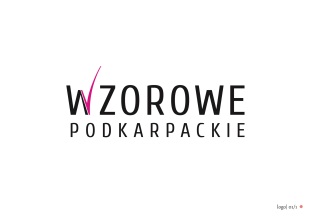 INFORMACJE O ZGŁASZAJĄCYM INFORMACJE O ZGŁASZAJĄCYM INFORMACJE O ZGŁASZAJĄCYM INFORMACJE O ZGŁASZAJĄCYM INFORMACJE O ZGŁASZAJĄCYM INFORMACJE O ZGŁASZAJĄCYM INFORMACJE O ZGŁASZAJĄCYM INFORMACJE O ZGŁASZAJĄCYM Imię i nazwiskoPESEL Adres zamieszkania Ulica, numerKodMiejscowośćWojewództwoE-mailTel. kontaktowy5.	Nazwa firmyAdres firmyUlica, numerKodMiejscowość Województwo E-mailStrona wwwKlasyfikacja przedsiębiorstwa MIKRO              MIKRO              MAŁE MAŁE ŚREDNIE DUŻE DUŻEPotwierdzam prawa własności przedmiotu zgłoszenia tak      nie tak      nie tak      nie tak      nie tak      nie tak      nie tak      nieINFORMACJE O PRZEDMIOCIE ZGŁOSZENIAINFORMACJE O PRZEDMIOCIE ZGŁOSZENIAINFORMACJE O PRZEDMIOCIE ZGŁOSZENIAINFORMACJE O PRZEDMIOCIE ZGŁOSZENIAINFORMACJE O PRZEDMIOCIE ZGŁOSZENIAINFORMACJE O PRZEDMIOCIE ZGŁOSZENIAINFORMACJE O PRZEDMIOCIE ZGŁOSZENIAINFORMACJE O PRZEDMIOCIE ZGŁOSZENIANazwa Nazwa Nazwa własna Nazwa własna Nazwa rodzajowa (np. budynek mieszkaniowy/ samochód osobowy/krzesło itp.)Nazwa rodzajowa (np. budynek mieszkaniowy/ samochód osobowy/krzesło itp.)Autor projektu Autor projektu Imię i nazwiskoImię i nazwisko niezależny projektant  pracownik Zgłaszającego  kierownik zespołu projektowego niezależny projektant  pracownik Zgłaszającego  kierownik zespołu projektowego niezależny projektant  pracownik Zgłaszającego  kierownik zespołu projektowego niezależny projektant  pracownik Zgłaszającego  kierownik zespołu projektowego niezależny projektant  pracownik Zgłaszającego  kierownik zespołu projektowego niezależny projektant  pracownik Zgłaszającego  kierownik zespołu projektowegoOpis przedmiotu zgłoszeniaOpis przedmiotu zgłoszeniaBranża (segment rynku)Branża (segment rynku)Krótka charakterystyka (elementy wyróżniające, innowacyjne rozwiązania technologiczne, m.in. konstrukcyjne, materiałowe, rozwiązania wartościowe dla klienta)Krótka charakterystyka (elementy wyróżniające, innowacyjne rozwiązania technologiczne, m.in. konstrukcyjne, materiałowe, rozwiązania wartościowe dla klienta)Potencjał ekonomiczny Potencjał ekonomiczny Opis potencjalnej grupy docelowej Opis potencjalnej grupy docelowej Dotychczasowe wyróżnienia i nagrody (nazwa, miejsce, data)Dotychczasowe wyróżnienia i nagrody (nazwa, miejsce, data)OŚWIADCZENIAOŚWIADCZENIAOŚWIADCZENIAOŚWIADCZENIAOŚWIADCZENIAOŚWIADCZENIAOŚWIADCZENIAOŚWIADCZENIAOświadczam, że zapoznałem się z Regulaminem konkursu WZOROWE PODKARPACKIE, wyrażam zgodę na udział w konkursie WZOROWE PODKARPACKIE zgodnie z zasadami zawartymi w Regulaminie konkursu.Oświadczam, że zapoznałem się z Regulaminem konkursu WZOROWE PODKARPACKIE, wyrażam zgodę na udział w konkursie WZOROWE PODKARPACKIE zgodnie z zasadami zawartymi w Regulaminie konkursu.Oświadczam, że zapoznałem się z Regulaminem konkursu WZOROWE PODKARPACKIE, wyrażam zgodę na udział w konkursie WZOROWE PODKARPACKIE zgodnie z zasadami zawartymi w Regulaminie konkursu.Oświadczam, że zapoznałem się z Regulaminem konkursu WZOROWE PODKARPACKIE, wyrażam zgodę na udział w konkursie WZOROWE PODKARPACKIE zgodnie z zasadami zawartymi w Regulaminie konkursu.Oświadczam, że zapoznałem się z Regulaminem konkursu WZOROWE PODKARPACKIE, wyrażam zgodę na udział w konkursie WZOROWE PODKARPACKIE zgodnie z zasadami zawartymi w Regulaminie konkursu.Oświadczam, że zapoznałem się z Regulaminem konkursu WZOROWE PODKARPACKIE, wyrażam zgodę na udział w konkursie WZOROWE PODKARPACKIE zgodnie z zasadami zawartymi w Regulaminie konkursu.Oświadczam, że zapoznałem się z Regulaminem konkursu WZOROWE PODKARPACKIE, wyrażam zgodę na udział w konkursie WZOROWE PODKARPACKIE zgodnie z zasadami zawartymi w Regulaminie konkursu. tak      nieOświadczam, że posiadam autorskie prawa osobiste i majątkowe i/lub wynikające z ustawy Prawo własności intelektualnej lub przemysłowej Oświadczam, że posiadam autorskie prawa osobiste i majątkowe i/lub wynikające z ustawy Prawo własności intelektualnej lub przemysłowej Oświadczam, że posiadam autorskie prawa osobiste i majątkowe i/lub wynikające z ustawy Prawo własności intelektualnej lub przemysłowej Oświadczam, że posiadam autorskie prawa osobiste i majątkowe i/lub wynikające z ustawy Prawo własności intelektualnej lub przemysłowej Oświadczam, że posiadam autorskie prawa osobiste i majątkowe i/lub wynikające z ustawy Prawo własności intelektualnej lub przemysłowej Oświadczam, że posiadam autorskie prawa osobiste i majątkowe i/lub wynikające z ustawy Prawo własności intelektualnej lub przemysłowej Oświadczam, że posiadam autorskie prawa osobiste i majątkowe i/lub wynikające z ustawy Prawo własności intelektualnej lub przemysłowej  tak      nie3.	Wyrażam zgodę na wprowadzenie do bazy danych i przetwarzanie przez INNpuls Sp. z o.o. moich danych osobowych oraz informacji o produkcie zamieszczonych w formularzu. Przetwarzanie danych osobowych odbywać się będzie na zasadach przewidzianych w Rozporządzeniu Parlamentu Europejskiego i Rady (UE) 2016/679 z dnia 27 kwietnia 2016 r. w sprawie ochrony osób fizycznych w związku z przetwarzaniem danych osobowych i w sprawie swobodnego przepływu takich danych oraz uchylenia dyrektywy 95/46/WE (ogólne rozporządzenie o ochronie danych), w zakresie prowadzenia i realizacji konkursu WZOROWE PODKARPACKIE. Jednocześnie oświadczam, że jestem świadomy dobrowolności podania danych oraz że zostałem poinformowany o prawie wglądu do nich i możliwości ich poprawiania. Ponadto zapoznałem się z informacjami dotyczącymi Ochrony Danych Osobowych zamieszczonymi w § 12 Regulaminie Konkursu.3.	Wyrażam zgodę na wprowadzenie do bazy danych i przetwarzanie przez INNpuls Sp. z o.o. moich danych osobowych oraz informacji o produkcie zamieszczonych w formularzu. Przetwarzanie danych osobowych odbywać się będzie na zasadach przewidzianych w Rozporządzeniu Parlamentu Europejskiego i Rady (UE) 2016/679 z dnia 27 kwietnia 2016 r. w sprawie ochrony osób fizycznych w związku z przetwarzaniem danych osobowych i w sprawie swobodnego przepływu takich danych oraz uchylenia dyrektywy 95/46/WE (ogólne rozporządzenie o ochronie danych), w zakresie prowadzenia i realizacji konkursu WZOROWE PODKARPACKIE. Jednocześnie oświadczam, że jestem świadomy dobrowolności podania danych oraz że zostałem poinformowany o prawie wglądu do nich i możliwości ich poprawiania. Ponadto zapoznałem się z informacjami dotyczącymi Ochrony Danych Osobowych zamieszczonymi w § 12 Regulaminie Konkursu.3.	Wyrażam zgodę na wprowadzenie do bazy danych i przetwarzanie przez INNpuls Sp. z o.o. moich danych osobowych oraz informacji o produkcie zamieszczonych w formularzu. Przetwarzanie danych osobowych odbywać się będzie na zasadach przewidzianych w Rozporządzeniu Parlamentu Europejskiego i Rady (UE) 2016/679 z dnia 27 kwietnia 2016 r. w sprawie ochrony osób fizycznych w związku z przetwarzaniem danych osobowych i w sprawie swobodnego przepływu takich danych oraz uchylenia dyrektywy 95/46/WE (ogólne rozporządzenie o ochronie danych), w zakresie prowadzenia i realizacji konkursu WZOROWE PODKARPACKIE. Jednocześnie oświadczam, że jestem świadomy dobrowolności podania danych oraz że zostałem poinformowany o prawie wglądu do nich i możliwości ich poprawiania. Ponadto zapoznałem się z informacjami dotyczącymi Ochrony Danych Osobowych zamieszczonymi w § 12 Regulaminie Konkursu.3.	Wyrażam zgodę na wprowadzenie do bazy danych i przetwarzanie przez INNpuls Sp. z o.o. moich danych osobowych oraz informacji o produkcie zamieszczonych w formularzu. Przetwarzanie danych osobowych odbywać się będzie na zasadach przewidzianych w Rozporządzeniu Parlamentu Europejskiego i Rady (UE) 2016/679 z dnia 27 kwietnia 2016 r. w sprawie ochrony osób fizycznych w związku z przetwarzaniem danych osobowych i w sprawie swobodnego przepływu takich danych oraz uchylenia dyrektywy 95/46/WE (ogólne rozporządzenie o ochronie danych), w zakresie prowadzenia i realizacji konkursu WZOROWE PODKARPACKIE. Jednocześnie oświadczam, że jestem świadomy dobrowolności podania danych oraz że zostałem poinformowany o prawie wglądu do nich i możliwości ich poprawiania. Ponadto zapoznałem się z informacjami dotyczącymi Ochrony Danych Osobowych zamieszczonymi w § 12 Regulaminie Konkursu.3.	Wyrażam zgodę na wprowadzenie do bazy danych i przetwarzanie przez INNpuls Sp. z o.o. moich danych osobowych oraz informacji o produkcie zamieszczonych w formularzu. Przetwarzanie danych osobowych odbywać się będzie na zasadach przewidzianych w Rozporządzeniu Parlamentu Europejskiego i Rady (UE) 2016/679 z dnia 27 kwietnia 2016 r. w sprawie ochrony osób fizycznych w związku z przetwarzaniem danych osobowych i w sprawie swobodnego przepływu takich danych oraz uchylenia dyrektywy 95/46/WE (ogólne rozporządzenie o ochronie danych), w zakresie prowadzenia i realizacji konkursu WZOROWE PODKARPACKIE. Jednocześnie oświadczam, że jestem świadomy dobrowolności podania danych oraz że zostałem poinformowany o prawie wglądu do nich i możliwości ich poprawiania. Ponadto zapoznałem się z informacjami dotyczącymi Ochrony Danych Osobowych zamieszczonymi w § 12 Regulaminie Konkursu.3.	Wyrażam zgodę na wprowadzenie do bazy danych i przetwarzanie przez INNpuls Sp. z o.o. moich danych osobowych oraz informacji o produkcie zamieszczonych w formularzu. Przetwarzanie danych osobowych odbywać się będzie na zasadach przewidzianych w Rozporządzeniu Parlamentu Europejskiego i Rady (UE) 2016/679 z dnia 27 kwietnia 2016 r. w sprawie ochrony osób fizycznych w związku z przetwarzaniem danych osobowych i w sprawie swobodnego przepływu takich danych oraz uchylenia dyrektywy 95/46/WE (ogólne rozporządzenie o ochronie danych), w zakresie prowadzenia i realizacji konkursu WZOROWE PODKARPACKIE. Jednocześnie oświadczam, że jestem świadomy dobrowolności podania danych oraz że zostałem poinformowany o prawie wglądu do nich i możliwości ich poprawiania. Ponadto zapoznałem się z informacjami dotyczącymi Ochrony Danych Osobowych zamieszczonymi w § 12 Regulaminie Konkursu.3.	Wyrażam zgodę na wprowadzenie do bazy danych i przetwarzanie przez INNpuls Sp. z o.o. moich danych osobowych oraz informacji o produkcie zamieszczonych w formularzu. Przetwarzanie danych osobowych odbywać się będzie na zasadach przewidzianych w Rozporządzeniu Parlamentu Europejskiego i Rady (UE) 2016/679 z dnia 27 kwietnia 2016 r. w sprawie ochrony osób fizycznych w związku z przetwarzaniem danych osobowych i w sprawie swobodnego przepływu takich danych oraz uchylenia dyrektywy 95/46/WE (ogólne rozporządzenie o ochronie danych), w zakresie prowadzenia i realizacji konkursu WZOROWE PODKARPACKIE. Jednocześnie oświadczam, że jestem świadomy dobrowolności podania danych oraz że zostałem poinformowany o prawie wglądu do nich i możliwości ich poprawiania. Ponadto zapoznałem się z informacjami dotyczącymi Ochrony Danych Osobowych zamieszczonymi w § 12 Regulaminie Konkursu. tak      nie4. Wyrażam zgodę na nieodpłatne korzystanie przez INNpuls Sp. z o.o. z przesłanych zdjęć/prezentacji/rysunków/wizualizacji w zakresie związanym z organizacją i promocją konkursu WZOROWE PODKARPACKIE, a po jego zakończeniu w materiałach promujących i ilustrujących konkurs, Organizatora konkursu oraz wzornictwo podkarpackie.4. Wyrażam zgodę na nieodpłatne korzystanie przez INNpuls Sp. z o.o. z przesłanych zdjęć/prezentacji/rysunków/wizualizacji w zakresie związanym z organizacją i promocją konkursu WZOROWE PODKARPACKIE, a po jego zakończeniu w materiałach promujących i ilustrujących konkurs, Organizatora konkursu oraz wzornictwo podkarpackie.4. Wyrażam zgodę na nieodpłatne korzystanie przez INNpuls Sp. z o.o. z przesłanych zdjęć/prezentacji/rysunków/wizualizacji w zakresie związanym z organizacją i promocją konkursu WZOROWE PODKARPACKIE, a po jego zakończeniu w materiałach promujących i ilustrujących konkurs, Organizatora konkursu oraz wzornictwo podkarpackie.4. Wyrażam zgodę na nieodpłatne korzystanie przez INNpuls Sp. z o.o. z przesłanych zdjęć/prezentacji/rysunków/wizualizacji w zakresie związanym z organizacją i promocją konkursu WZOROWE PODKARPACKIE, a po jego zakończeniu w materiałach promujących i ilustrujących konkurs, Organizatora konkursu oraz wzornictwo podkarpackie.4. Wyrażam zgodę na nieodpłatne korzystanie przez INNpuls Sp. z o.o. z przesłanych zdjęć/prezentacji/rysunków/wizualizacji w zakresie związanym z organizacją i promocją konkursu WZOROWE PODKARPACKIE, a po jego zakończeniu w materiałach promujących i ilustrujących konkurs, Organizatora konkursu oraz wzornictwo podkarpackie.4. Wyrażam zgodę na nieodpłatne korzystanie przez INNpuls Sp. z o.o. z przesłanych zdjęć/prezentacji/rysunków/wizualizacji w zakresie związanym z organizacją i promocją konkursu WZOROWE PODKARPACKIE, a po jego zakończeniu w materiałach promujących i ilustrujących konkurs, Organizatora konkursu oraz wzornictwo podkarpackie.4. Wyrażam zgodę na nieodpłatne korzystanie przez INNpuls Sp. z o.o. z przesłanych zdjęć/prezentacji/rysunków/wizualizacji w zakresie związanym z organizacją i promocją konkursu WZOROWE PODKARPACKIE, a po jego zakończeniu w materiałach promujących i ilustrujących konkurs, Organizatora konkursu oraz wzornictwo podkarpackie. tak      nie5. Wyrażam zgodę na wykorzystanie i publikację zdjęć z moim wizerunkiem przez organizatora konkursu Wzorowe Podkarpackie. Zgoda obejmuje: publiczne udostępnianie zwłaszcza na oficjalnej stronie konkursu, mediach społecznościowych związanych z konkursem oraz na stronach internetowych partnerów medialnych konkursu. 	5. Wyrażam zgodę na wykorzystanie i publikację zdjęć z moim wizerunkiem przez organizatora konkursu Wzorowe Podkarpackie. Zgoda obejmuje: publiczne udostępnianie zwłaszcza na oficjalnej stronie konkursu, mediach społecznościowych związanych z konkursem oraz na stronach internetowych partnerów medialnych konkursu. 	5. Wyrażam zgodę na wykorzystanie i publikację zdjęć z moim wizerunkiem przez organizatora konkursu Wzorowe Podkarpackie. Zgoda obejmuje: publiczne udostępnianie zwłaszcza na oficjalnej stronie konkursu, mediach społecznościowych związanych z konkursem oraz na stronach internetowych partnerów medialnych konkursu. 	5. Wyrażam zgodę na wykorzystanie i publikację zdjęć z moim wizerunkiem przez organizatora konkursu Wzorowe Podkarpackie. Zgoda obejmuje: publiczne udostępnianie zwłaszcza na oficjalnej stronie konkursu, mediach społecznościowych związanych z konkursem oraz na stronach internetowych partnerów medialnych konkursu. 	5. Wyrażam zgodę na wykorzystanie i publikację zdjęć z moim wizerunkiem przez organizatora konkursu Wzorowe Podkarpackie. Zgoda obejmuje: publiczne udostępnianie zwłaszcza na oficjalnej stronie konkursu, mediach społecznościowych związanych z konkursem oraz na stronach internetowych partnerów medialnych konkursu. 	5. Wyrażam zgodę na wykorzystanie i publikację zdjęć z moim wizerunkiem przez organizatora konkursu Wzorowe Podkarpackie. Zgoda obejmuje: publiczne udostępnianie zwłaszcza na oficjalnej stronie konkursu, mediach społecznościowych związanych z konkursem oraz na stronach internetowych partnerów medialnych konkursu. 	5. Wyrażam zgodę na wykorzystanie i publikację zdjęć z moim wizerunkiem przez organizatora konkursu Wzorowe Podkarpackie. Zgoda obejmuje: publiczne udostępnianie zwłaszcza na oficjalnej stronie konkursu, mediach społecznościowych związanych z konkursem oraz na stronach internetowych partnerów medialnych konkursu. 	 tak      nieWYMAGANIA DOTYCZĄCE ZGŁOSZENIAWYMAGANIA DOTYCZĄCE ZGŁOSZENIAWYMAGANIA DOTYCZĄCE ZGŁOSZENIAWYMAGANIA DOTYCZĄCE ZGŁOSZENIAWYMAGANIA DOTYCZĄCE ZGŁOSZENIAWYMAGANIA DOTYCZĄCE ZGŁOSZENIAWYMAGANIA DOTYCZĄCE ZGŁOSZENIAWYMAGANIA DOTYCZĄCE ZGŁOSZENIAWypełniony i podpisany oryginał Formularza zgłoszeniowego należy odesłać pocztą tradycyjną na adres: INNpuls Sp. z o.o., ul. Hetmańska 40a, 35-045 Rzeszów, z dopiskiem: WZOROWE PODKARPACKIE.Wypełniony i podpisany oryginał Formularza zgłoszeniowego należy odesłać pocztą tradycyjną na adres: INNpuls Sp. z o.o., ul. Hetmańska 40a, 35-045 Rzeszów, z dopiskiem: WZOROWE PODKARPACKIE.Wypełniony i podpisany oryginał Formularza zgłoszeniowego należy odesłać pocztą tradycyjną na adres: INNpuls Sp. z o.o., ul. Hetmańska 40a, 35-045 Rzeszów, z dopiskiem: WZOROWE PODKARPACKIE.Wypełniony i podpisany oryginał Formularza zgłoszeniowego należy odesłać pocztą tradycyjną na adres: INNpuls Sp. z o.o., ul. Hetmańska 40a, 35-045 Rzeszów, z dopiskiem: WZOROWE PODKARPACKIE.Wypełniony i podpisany oryginał Formularza zgłoszeniowego należy odesłać pocztą tradycyjną na adres: INNpuls Sp. z o.o., ul. Hetmańska 40a, 35-045 Rzeszów, z dopiskiem: WZOROWE PODKARPACKIE.Wypełniony i podpisany oryginał Formularza zgłoszeniowego należy odesłać pocztą tradycyjną na adres: INNpuls Sp. z o.o., ul. Hetmańska 40a, 35-045 Rzeszów, z dopiskiem: WZOROWE PODKARPACKIE.Wypełniony i podpisany oryginał Formularza zgłoszeniowego należy odesłać pocztą tradycyjną na adres: INNpuls Sp. z o.o., ul. Hetmańska 40a, 35-045 Rzeszów, z dopiskiem: WZOROWE PODKARPACKIE.Wypełniony i podpisany oryginał Formularza zgłoszeniowego należy odesłać pocztą tradycyjną na adres: INNpuls Sp. z o.o., ul. Hetmańska 40a, 35-045 Rzeszów, z dopiskiem: WZOROWE PODKARPACKIE.Integralną częścią Formularza zgłoszeniowego, tworzącą wraz z nim Aplikację zgłoszeniową, są zdjęcia/prezentacja produktu/rysunki/wizualizacje nagrane na płycie CD/DVD. Parametry zdjęć: format min. 10x15 cm, rozdzielczość 300 dpi, format: tiff, psd, jpg; CMYK), opisane nazwą produktu i/lub usługi zgodną z nazwą własną podaną w części I pkt 1.  Integralną częścią Formularza zgłoszeniowego, tworzącą wraz z nim Aplikację zgłoszeniową, są zdjęcia/prezentacja produktu/rysunki/wizualizacje nagrane na płycie CD/DVD. Parametry zdjęć: format min. 10x15 cm, rozdzielczość 300 dpi, format: tiff, psd, jpg; CMYK), opisane nazwą produktu i/lub usługi zgodną z nazwą własną podaną w części I pkt 1.  Integralną częścią Formularza zgłoszeniowego, tworzącą wraz z nim Aplikację zgłoszeniową, są zdjęcia/prezentacja produktu/rysunki/wizualizacje nagrane na płycie CD/DVD. Parametry zdjęć: format min. 10x15 cm, rozdzielczość 300 dpi, format: tiff, psd, jpg; CMYK), opisane nazwą produktu i/lub usługi zgodną z nazwą własną podaną w części I pkt 1.  Integralną częścią Formularza zgłoszeniowego, tworzącą wraz z nim Aplikację zgłoszeniową, są zdjęcia/prezentacja produktu/rysunki/wizualizacje nagrane na płycie CD/DVD. Parametry zdjęć: format min. 10x15 cm, rozdzielczość 300 dpi, format: tiff, psd, jpg; CMYK), opisane nazwą produktu i/lub usługi zgodną z nazwą własną podaną w części I pkt 1.  Integralną częścią Formularza zgłoszeniowego, tworzącą wraz z nim Aplikację zgłoszeniową, są zdjęcia/prezentacja produktu/rysunki/wizualizacje nagrane na płycie CD/DVD. Parametry zdjęć: format min. 10x15 cm, rozdzielczość 300 dpi, format: tiff, psd, jpg; CMYK), opisane nazwą produktu i/lub usługi zgodną z nazwą własną podaną w części I pkt 1.  Integralną częścią Formularza zgłoszeniowego, tworzącą wraz z nim Aplikację zgłoszeniową, są zdjęcia/prezentacja produktu/rysunki/wizualizacje nagrane na płycie CD/DVD. Parametry zdjęć: format min. 10x15 cm, rozdzielczość 300 dpi, format: tiff, psd, jpg; CMYK), opisane nazwą produktu i/lub usługi zgodną z nazwą własną podaną w części I pkt 1.  Integralną częścią Formularza zgłoszeniowego, tworzącą wraz z nim Aplikację zgłoszeniową, są zdjęcia/prezentacja produktu/rysunki/wizualizacje nagrane na płycie CD/DVD. Parametry zdjęć: format min. 10x15 cm, rozdzielczość 300 dpi, format: tiff, psd, jpg; CMYK), opisane nazwą produktu i/lub usługi zgodną z nazwą własną podaną w części I pkt 1.  Integralną częścią Formularza zgłoszeniowego, tworzącą wraz z nim Aplikację zgłoszeniową, są zdjęcia/prezentacja produktu/rysunki/wizualizacje nagrane na płycie CD/DVD. Parametry zdjęć: format min. 10x15 cm, rozdzielczość 300 dpi, format: tiff, psd, jpg; CMYK), opisane nazwą produktu i/lub usługi zgodną z nazwą własną podaną w części I pkt 1.  ZAŁĄCZNIKI ZAŁĄCZNIKI ZAŁĄCZNIKI ZAŁĄCZNIKI ZAŁĄCZNIKI ZAŁĄCZNIKI ZAŁĄCZNIKI ZAŁĄCZNIKI Zdjęcia/Rysunki/WizualizacjeZdjęcia/Rysunki/WizualizacjeZdjęcia/Rysunki/WizualizacjeZdjęcia/Rysunki/WizualizacjeZdjęcia/Rysunki/WizualizacjeZdjęcia/Rysunki/WizualizacjeZdjęcia/Rysunki/Wizualizacje tak      nieLiczba sztuk Liczba sztuk Liczba sztuk Liczba sztuk Liczba sztuk Liczba sztuk Liczba sztuk ………………Prezentacja Prezentacja Prezentacja Prezentacja Prezentacja Prezentacja Prezentacja  tak      nie…………………………………………………
Miejscowość, data………………………………………………
Podpis osoby upoważnionej 
do reprezentacji Zgłaszającego 